07-306 С-1036, он же СБ-69 автобетоносмеситель геометрическим объемом 6.1 м3 на шасси МАЗ-503Ш 4х2, объем замеса 2,5 м3, привод от Д-37М-С3 40 лс, бак для воды 0.53 м3, мест 3, вес: порожнего 9.1 т, полный 14 т, ЯМЗ-236 180 лс, 50 км/час, Славянский завод строительных машин, г. Славянск Донецкой обл., 1969-70 г.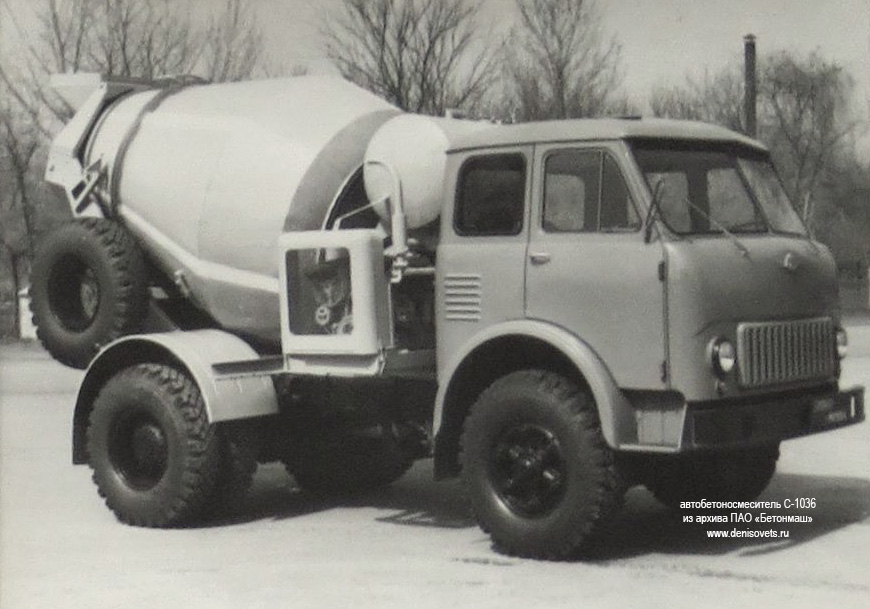 Изготовитель: Славянский завод строительных машин им. XXV съезда КПСС (с 1976 г.) Главстроймаша Министерства строительного, дорожного и коммунального машиностроения СССР (1947-91 г.), г. Славянск Донецкой области. Ранее Славянский механический завод (1946-47 г.) и Славянский авторемонтный завод (1941-46 г.). С 1991 г. - АО "Бетонмаш".  Автобетоносмеситель  предназначен для приема сухих компонентов и приготовления в пути следования или на строительном объекте бетонной смеси.Автобетоносмеситель СБ-69 (С-1036) с объемом готового замеса 2,5 куб. м выпускался на шасси MA3-503Б и состоял из следующих основных узлов: рамы, смесительного барабана, загрузочно-разгрузочного устройства, системы подачи воды и привода смесительного барабана с механизмом управления.    Рама сварной конструкции представляла собой две продольные балки, связанных поперечными. В передней части рамы была приварена стойка, на которой крепились подшипник смесительного барабана и поперечная рама под привод. К задней части рамы приварена стойка для установки опорных роликов барабана и крепления загрузочно-разгрузочного устройства. Смесительный барабан, установленный на раме под углом 15°, опирался на три опорные точки: подшипник в передней части и два опорных ролика в концевой части. Барабан был выполнен в виде двух усеченных конусов - в передней части был закрыт сферическим днищем, а к задней его части приварен бандаж, который опирался на ролики. Внутри барабана были смонтированы две винтовые лопасти, обеспечивающие перемешивание бетонной смеси при вращении барабана по часовой стрелке и разгрузку готовой смеси при обратном вращении. Загрузочно-разгрузочное устройство состоит из загрузочной воронки, приемного лотка и поворотного разгрузочного желоба. Загрузочная воронка, укрепленная на задней стойке рамы, имела направляющий носок, который был размещен в горловине смесительного барабана. Приемный лоток охватывал выходное отверстие барабана и направлял бетонную смесь к разгрузочному желобу. Желоб крепился к задней стойке рамы на шарнирах, обеспечивая его поворот в горизонтальной плоскости на 180°. Угол наклона желоба (до 60°) регулируют винтом.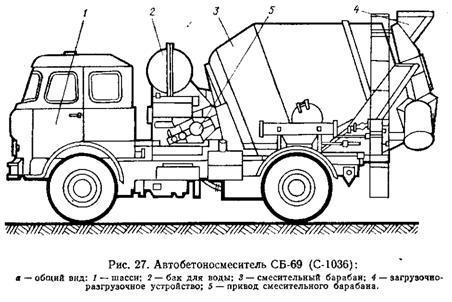 Система подачи воды состояла из цилиндрического бака емкостью 0,53 куб. м, центробежного насоса и трубопровода. Для подачи воды установлен насос 2К-6 с дозатором ДРТ-1М. Привод от двигателя базового автомобиля. Порция воды подавалась дозатором ДРТ-1М в барабан насосом через сопло в загрузочной воронке. Привод смесительного барабана состоял из индивидуального дизельного двигателя Д-37МСЗ мощностью 40 л.с., муфты сцепления, карданного вала и реверсивного редуктора. Барабан приводился во вращение от редуктора через цепную передачу. Управление приводом барабана механическое, рычажное. Рычаг управления муфтой сцепления, реверс и рычаг управления подачей топлива были размещены с левой стороны машины на задней стойке у загрузочно-разгрузочного устройства. Приборы управления двигателем находились на специальной панели, размещенной на торцовом листе поперечной рамы. Выпуск С-1036 был начат в 1969 году и продолжался до 1970 года, когда его сменил модернизированный С-1036Б на агрегатах МАЗ-500А. Помимо нового шасси МАЗ-503А, модернизированная машина получила бетоносмеситель с обновленными характеристиками. Так, у С-1036Б был увеличен объем приготовляемой смеси (2,6 куб. м против 2,5 куб. м у С-1036) при сохранении прежнего геометрического объема барабана, установлен модернизированный двигатель Д-37Е, приводящий во вращение барабан, увеличен на 100 литров (до 630 л) бак для воды и применен новый насос для ее подачи.    Впоследствии, после очередной модернизации минского шасси, автобетоносместитель С-1036Б стал выпускаться на шасси МАЗ-5549.Техническая характеристикаСамосвал МАЗ-503Б грузоподъемностью 7 тонн стал вторым автомобилем бескапотного 500-го семейства, созданным с использованием новой кабины. Как и МАЗ-500, с 1958 года (года создания первого опытного образца) до начала серийного выпуска в 1965-м он претерпел ряд модернизаций. Шасси самосвала отличалось от базового шасси бортового грузовика уменьшенной до 3200 мм колесной базой, а также увеличенным до 9,57 передаточным отношением главной передачи.Технические характеристики МАЗ-503Б 1961–70 г.Грузоподъемность,   кг5870Емкость смесительного барабана, м36,1Объем бетонных смесей, м32,5Высота загрузки  материала,  мм3420Емкость бака для воды, л530Размеры загрузочного отверстия, мм770х685Число оборотов смесительного барабана в минуту:
   при загрузке и перемешивании
   при разгрузке
8,5-12
6-8,5Время   смешивания,   миндо 20Время выгрузки жестких бетонных смесей, мин15Скорость передвижения, км/ч:
   по дорогам с твердым покрытием
   по  грунтовым  дорогам
70
40Угол поворота разгрузочного лотка, град:
   в горизонтальной плоскости
   в вертикальной плоскости
180
60Центробежный насос:
   подача воды, м3/ч
   число оборотов вала в минуту
10
2900Двигатель привода смесительного барабана:
   мощность, л. с.
   число оборотов вала в минуту
40
1600Габаритные размеры, мм: длина ширина высота6630х2550х3420Вес  (масса)   снаряженный, кг9100Обслуживающий персонал (шофер)1расположение руля слеваколичество дверей 2количество мест 3конструкциярамнаягеометрия геометрия Габариты мм: длина ширина высота5,785х2,500х2,640колёсная база мм3,200колея, мм: передняя / задняя1,950 / 1,900дорожный просвет мм295                                                         двигатель                                                         двигательназвание ЯМЗ-236тип Поршневойрасположение спереди, продольноцилиндры/клапаны V6/2объем 11,150 см³мощность180 л.с.в диапазоне от 2,100 об/минкрутящий момент 667 Нмв диапазоне от 1,500 об/минстепень сжатия 16.5топливо дизельохлаждение жидкостноетрансмиссия трансмиссия привод заднийкоробка передач МКППсцепление Однодисковое, сухое, фрикционного типатип подвески (уст.) Зависимаянапряжение бортовой сети 24 Vмаксимальная скорость 75 км/чТормоза типбарабанныеместо производства БССР, Минск